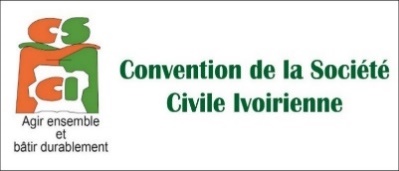 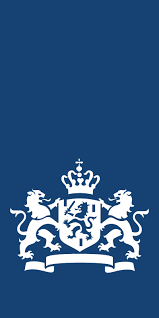 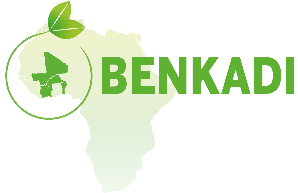 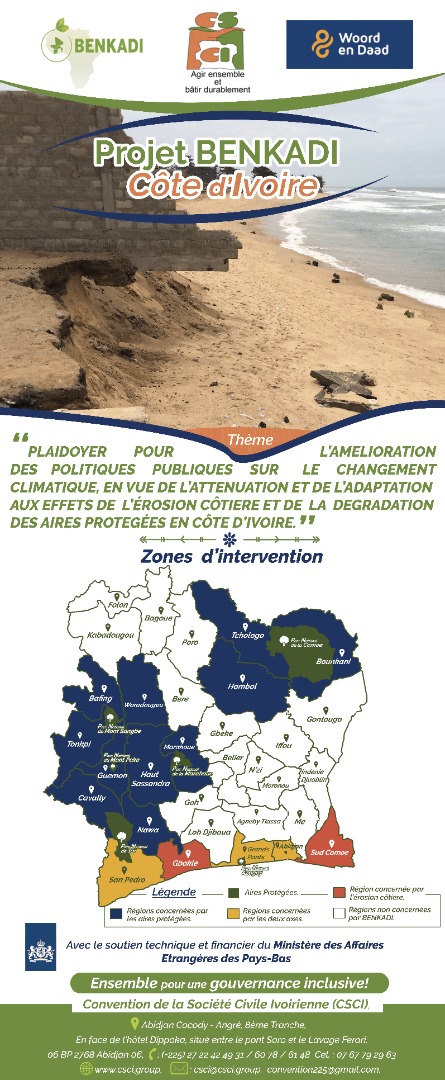 IntroductionDans le cadre de la mise en œuvre du projet « BENKADI », la CSCI lance un appel à des initiatives à destination des Organisations de la Société Civile (OSC) qui interviennent dans le domaine de l’environnement et des changements climatiques. Cet appel vise à soutenir des initiatives structurantes qui contribuent à l’atténuation et à l’adaptation aux effets des changements climatiques plus précisément les effets de l’érosion côtière et la dégradation des aires protégées. ContexteCréer en 2005, la Convention de la Société Civile Ivoirienne (CSCI) est une faîtière d’organisations apolitique, laïque, non régionaliste, non raciale et à but non lucratif dont l’objectif général est d’influencer les processus politique, économique et social pour le bien-être des populations résidant en Côte d’Ivoire. Sa mission vise ainsi à promouvoir l’Etat de droit, la bonne gouvernance, les droits humains, la démocratie participative et inclusive.La CSCI, en collaboration avec quatre plateformes d'ONG de la sous-région ouest-africaine, que sont la Plate-forme de Contrôle Citoyen de l'Action Publique (PASCiB) au Bénin, le Secrétariat de Concertation des ONG nationales au Mali, (SECO-ONG) et le Secrétariat Permanent des ONG (SPONG) au Burkina Faso, mettent en œuvre, sous le lead de l’organisation hollandaise Woord en daad, le projet intitulé « BENKADI », financé par le Ministère des Affaires Etrangères des Pays-Bas.Ce projet de plaidoyer entend mobiliser conjointement les membres de ces organisations ouest africaines autour de l'ambition de contribuer à une société civile forte, qui travaille à atténuer les effets du changement climatique sur les communautés vulnérables du Bénin, du Burkina Faso, du Mali et de la Côte d'Ivoire. Le projet durera 5 ans (2021-2025) et prendra en compte l’amélioration de l’espace civique dans le pays en matière de dialogue avec les pouvoirs publics. Son objectif stratégique est d’améliorer la résilience des groupes vulnérables aux conséquences des changements climatique, spécialement les femmes, les jeunes et les personnes avec un handicap.En ce qui concerne la Côte d’Ivoire, le projet met l’accent sur deux principales problématiques :L’atténuation et l’adaptation des effets de l’érosion côtière sur les populations riveraines dans les 5 régions du sud de la Côte d’Ivoire La préservation de 7 aires protégées faces aux agricultures extensives dans 10 régions du pays.Dans le cadre de la mise en œuvre des activités du projet, plusieurs études ont été commanditées afin de cartographier la situation des aires protégées et de l’érosion côtière en Côte d’Ivoire et mettre en place les informations de références. De ces études, il ressort une faible représentativité des OSC qui interviennent sur les deux thématiques abordées, d’où une faible influence des OSC sur les politiques publiques en matière de lutte contre l’érosion côtière et la préservation des aires protégées. Cependant, lorsqu’elles s’unissent, elles parviennent à influencer certaines décisions. Ainsi, pour une synergie d’action entre les OSC en vue de mieux influencer les politiques sur la gestion des effets de l’érosion côtière et la dégradation des aires protégées et un plus grand intéressement des OSC aux questions de conservation des aires protégées et de lutte contre l’érosion côtière, la CSCI/BENKADI lance un appel à initiative pour le financement des OSC ayant des projets visant à l’atténuation et l’adaptation des effets des changements climatiques. Cet appui aidera également à renforcer les actions des OSC pour contribuer à la prise de décision en matière de lutte contre l’érosion côtière et la dégradation des aires protégées.ObjectifL’objectif général de cet appel est de soutenir des OSC nationales dont les initiatives concourent à la lutte contre les changements climatiques De façon spécifique, l’appel vise à : Renforcer l’expertise des OSC sur les mécanismes d’adaptation et d’atténuation des changements climatiques Contribuer à Impliquer les communautés riveraines dans la lutte contre les effets de l’érosion côtière et la dégradation des aires protégées Créer une synergie d’action entre les acteurs de la société civile en matière d’adaptation et l’atténuation aux effets de l’érosion côtière et la dégradation des aires protégéesRésultats attendus L’expertise des OSC sur les mécanismes d’adaptation et d’atténuation des changements climatiques est renforcée ; Les OSC s’engagent à faire le monitoring des politiques publique relatives aux changements climatiques ; Les OSC font des plaidoyers pour influencer les décideurs sur les actions de lutte contre les changements climatiques ; Les OSC produisent des évidences en partenariat avec les centres de recherche sur les Changements climatiques Les communautés riveraines sont impliquées davantage dans la lutte contre les effets de l’érosion côtière et la dégradation des aires protégées ;Une synergie d’action entre les acteurs de la société civile en matière d’adaptation et l’atténuation aux effets de l’érosion côtière et la dégradation des aires protégées est créée ;Éligibilité des projetsLes initiatives doivent avoir un impact dans le domaine des changements climatiques. Sont éligibles, les initiatives portées aux niveaux local et national comprenant l’une ou plusieurs des thématiques suivantes : Thématique 1 : Conservation des parcs nationaux ;Thématique 2 : Pratiques durables (agriculture, pêche, élevage) face aux changements climatiques ;Thématique 3 :  Atténuation et adaptation des populations face aux effets de l’érosion côtière ;Thématique 4 : l’implication des communautés impactées, en particulier les femmes, les jeunes et les personnes en situation de handicap dans gestion de l’érosion côtière et la conservation des aires protégées.  Caractéristiques des initiativesEn complément des critères d’éligibilité présentés plus haut, les projets doivent présenter les caractéristiques suivantes :Être menés par une organisation de la société civile (ONG, association …) légalement enregistrée ou reconnue et disposant obligatoirement d’un compte bancaire au nom de l’organisation. Être mis en œuvre dans l’une des zones du projet  Cibler prioritairement les personnes vulnérables (femme jeune, personnes en situation de handicap) parmi les bénéficiaires ;Pertinence du projet par rapport au contexte des changements climatiques et sa cohérence avec les résultats du projet Capacité du projet à répondre à un besoin identifié localement, à travers une réponse originale et innovanteExistence d’un cadre logique cohérent, assorti d’indicateurs de résultats, d’impacts et d’effets qualitatifs et quantitatifs, clairs et mesurables, sensibles au genre et inclusion  Adéquation du budget avec les actions menées. Éligibilité de l’organisation requéranteÊtre légalement constitué et disposer d’au moins trois années (3) d’existence légale ;Être en mesure de présenter des rapports d’activités annuels (narratif et financier) les plus récentsDisposer des statuts et règlement intérieurDisposer un récépissé de déclaration/agrément de l’association PV ou rapport de la dernière AGZones d’intervention du projetLes cinq régions touchées par l’érosion côtière sont le District d’Abidjan, les régions de San-Pédro, du Gboklè, des Grands Ponts et du Sud-Comoé.Au niveau des aires protégées, le projet cible 10 régions qui touchent 7 aires protégées (tableau)Modalité de financement La CSCI/Benkadi soutiendra les initiatives des OSC retenues sur quatre ans. Cependant, les contrats seront annuels et renouvelables selon les résultats obtenus. Exceptionnellement, pour cette première année, le montant alloué varie de 800 000 à 1 000 000 FCFA. Mais, ces montants vont évoluer à partir de la deuxième année.Modalité de décaissementLe bénéficiaire de l’initiative fournira à chaque décaissement de fonds une demande de paiement adressée au Coordonnateur National de la CSCI (modèle annexe C). Calendrier Modalité de soumissionLe dossier de candidature doit comprendre :Une lettre de soumission (annexe B)Le canevas de projet rempli (annexe A) ;Le document (certificat, récépissé) d’enregistrement de la structure ; Les statuts et règlement intérieur et l’organigramme de l’OSC dûment signés ;Les rapports d’activités (narratif et financier) le plus récent de l’OSC porteuse de l’initiative.Les candidatures seront soumises au plus tard le 10 Février 2022 à 16 Heures via le lien ci-dessous. https://cutt.ly/yI8C0NaNB : Toutes les offres parvenues après la date de réception ne seront pas prises en compte.Processus de sélection des candidatsLa CSCI/Benkadi réceptionne les dossiers de candidatures jusqu’à la date et l’heure limites fixées pour le dépôt ; Les dossiers reçus et conformes aux conditions de dépôt, sont examinés par un comité de sélection suivant les critères définis à cet effet ; La liste des candidats retenus sera publiée sur le site de la CSCI et les bénéficiaires seront contactés directement. Personnes de contactDes informations complémentaires peuvent être obtenues auprès de : Dr APPOH Kouassi, Expert en Développement des Capacités Tél : 07 08 73 88 00 /05 76 04 85 07 ; E-mail : appoh.benkadi.ci@gmail.com M. Cissé Souleymane, Expert en Environnement et Changements Climatiques Tél : 07 48 97 94 26 ; E-mail : cisse.benkadi.ci@gmail.com Annexe A : Formulaire de soumission (à supprimer)APPEL À INITIATIVES Atténuation et adaptation aux effets des changements climatiques FICHE DE PRESENTATION DES PROJETSTitre du projet : Zone du projet (Région/département/sous-préfecture/commune/village/quartier) : Date : Nom & Logo de l’organisation porteuse du projetInformations générales sur l’initiative Présentation du projetProblème auquel le projet entend répondre Décrire avec concision la problématique des changement climatiques (érosion côtière et préservation des aires protégées) à laquelle le projet entend contribuer à répondre (1/2 page au maximum)Objectifs du projetPrésenter les objectifs poursuivis par le projet. Ils doivent être réalistes et atteignables (1/4 page au maximum)Bénéficiaires finaux (y compris le nombre de femmes, de jeunes de moins de 35 ans et des personnes en situation de handicap) Décrire les bénéficiaires finaux du projet. Les bénéficiaires finaux constituent le public qui va tirer profit de manière directe ou indirecte de l’action. (1/3 page au maximum)Résultats attendus Décrire les résultats attendus dans le cadre du projet. Ils doivent être en lien avec les objectifs spécifiques du projet. (1/4 page au maximum)Activités programmées Présenter, de manière concise, par résultat attendu, les activités prévues, leur contenu, leur réalisation et leurs modalités de mise en œuvre. (1 page au maximum).Orienter la page sur laquelle se trouvera le tableau ci-dessous, en mode « paysage » Risques potentiels et mesures de mitigation Présenter, en renseignant le tableau ci-dessous, les risques majeurs identifiés (au maximum 3) identifiés dans le cadre du projet et les mesures de mitigation envisagées. (1/4 page au maximum)* Forte, moyenne, faible.** Sévère, modéré, négligeableBudget détaillé Préciser les coûts de mise en œuvre du projet, suivant le tableau ci-dessous. (Orienter la page sur laquelle se trouvera le tableau ci-dessous, en mode « paysage) Cadre logique Adapter selon le nombre d’objectifs spécifiques et de résultats attendus (1 page au maximum)Annexe B : Modèle de lettre de soumissionSoumission d’une proposition d’initiativeàMonsieur le Coordonnateur National de la CSCIMonsieur le Coordonnateur,Je soussigné ……..(nom et prénoms), agissant en qualité de …..(fonction) au nom et pour le compte de ....................(nom et adresse du soumissionnaire) après avoir pris connaissance de toutes les informations mentionnées dans ce dossier d’appel à propositions et après avoir apprécié sous ma responsabilité la nature de cet appel à propositions d’initiatives,Je soumets et m’engage à réaliser le projet conformément à la proposition formulée dans notre projet et moyennant les coûts établis, lesquels coûts font ressortir le montant du financement sollicité en FCFA à :Montant TTC :.............................................(montant en chiffres et en lettres) francs CFA, J’affirme, sous peine de résiliation de plein droit, que la structure pour laquelle j’agis ne tombe sous le coup d’interdictions légales. Fait à .....................,  le .........................SignatureAnnexe C :  modèle de courrier de demande de paiementDateÀ l’attention du Coordonnateur National de la CSCIObjet : Demande de paiement au contrat N° …..................................Monsieur le Coordonnateur National,J’ai l’honneur de solliciter (le paiement du financement/d’avance/du solde) au titre du contrat numéro (numéro figurant sur le contrat) relatif au projet intitulé (titre du projet figurant sur le contrat).Cette demande d’un montant de (montant du paiement demandé) F CFA devrait être effectuée par virement sur le compte bancaire suivant : (reporter le numéro de compte dédié au projet). Je certifie que les informations contenues dans la présente demande de paiement sont complètes et fiables, et étayées par des pièces justificatives adéquates et vérifiables.Je certifie également par la présente que les coûts déclarés ont été encourus conformément aux dispositions du présent contrat et qu’ils peuvent être considérés comme éligibles conformément aux dispositions du contrat.Veuillez agréer, Monsieur Coordonnateur National, l’expression de mes sincères salutations.SignaturePièces jointes :Rapport technique Rapport financier (justifiant les dépenses pour l’utilisation de la tranche déjà reçue)Budget prévisionnel détaillant les dépenses Annexe D : Modèle de rapport narratif par activité (à supprimer)CONTRAT N° :RAPPORT D’ACTIVITE  Intitulé de l’activité (Date)Nom & Logo de l’organisationIntroduction	Déroulement Décrire les différentes activités planifiées selon le chronogramme établis en mettant l’accent sur les moments forts Résultats obtenusDécrire les résultats obtenus dans le cadre de l’activité en lien avec les objectifs définis. Il doivent être quanitifier. Chaque résultat obtenus doit permettre de renseigner les indicateurs du cadre logique  Conclusion	Faire ressort les grands moments et les principaux résultats obtenusAnnexesLes annexes peuvent les liste de présence, les images, les vidéos, les TDR de l’activité Annexe E : Modèle de rapport technique (à supprimer)CONTRAT N° :RAPPORT DE TECHNIQUE (Date)Nom & Logo de l’organisationTable des matièresSigles et AbréviationsListe des tableauxRésumé exécutif (Faire la synthèse du rapport en insistant sur les faits saillants du trimestre.)INTRODUCTION Fiche synthétique de l’initiative Description succincte du projetProblème auquel le projet entend répondre Objectif du projet (général et spécifiques)Résultats attendusBénéficiairesÉtat d’avancement des activitésPrésenter le bilan des réalisations objectif par activité en mettant l’accent sur les résultats et les indicateurs Indiquer le taux global de réalisationMontrer comment les bénéficiaires ont été pris en compte et quelle a été leur contributionSignaler les retards dans le chronogramme d’exécution avec leur impact possible sur l’atteinte des résultats.Performances du projetSuivi du cadre de résultatsSynthèse des activitésDifficultés rencontrées et solutions apportéesPréciser les difficultés d’ordre institutionnel, technique, opérationnel, financière qui ont un impact significatif sur la bonne marche du projet. Pour chaque difficulté listée, présenter les mesures de correction prises pour d’une part résoudre le problème ou en atténuer son effet sur la bonne marche du projet Bénéficiaires et entités publiquesComment évaluez-vous les relations entre les bénéficiaires et votre organisation dans la mise en œuvre du projet ?Comment évaluez-vous les relations entre votre OSC et les autorités publiques de la zone du projet ? Comment ces relations ont-elles affecté la mise en œuvre du projet ?VisibilitéComment la visibilité de la CSCI/BENKADI est-elle assurée dans la mise en œuvre du projet ?CONCLUSION ET RECOMMANDATIONSANNEXESAnnexe 1 : Liste des bénéficiaires ayant participés aux activités Annexe 2 : IllustrationsAnnexe F : Modèle de rapport financier (à supprimer) CONTRAT N° :RAPPORT FINANCIER (Date)Nom & Logo de l’organisationTable des matièresSigles et AbréviationsListe des tableauxRésumé exécutif Faire ressortir les faits financiers marquants la périodeRappel du budgetTableau du budget total précisant le budget de la périodeDépenses effectuéesLister les dépenses engagées pour la réalisation des activités de la période.Suivi des dépenses (Dépenses arrêtées au XX/XX/2022) Districts/ RégionsParc nationalAbidjanBancoTchologo, Bounkani, HambolComoéMarahoué, Haut SassandraMarahouéGuémon,Mont PékoNawa, Cavally, San-PédroTaïTonkpi, Bafing, WorodougouMont SangbéGrands PontsAzagnyLancement de l’appel à proposition 25 Janvier 2022 Clôture de l’appel15 Février 2022Sélection des projetsDu 15 au 18 Février 2022Annonce des résultats21 Février 2022Formalisation contractuelle28 Février 2022Octroi du financement1er Mars 2022 Titre du ProjetNom de l’organisation porteuse Zone du projet Personne-contact au sein de l’organisation porteuse du projetObjectifs et résultats attendusPrincipales activitésBénéficiaires directs (y compris le nombre de femmes, de jeunes de moins de 35 ans et des personnes en situation de handicap)Coût total du Projet en FCFAContribution budgétaire de l’organisation porteuse Durée du projet (en mois) :Date de commencement des activités Date estimée de fin des activités Résultat attenduActivitéDescriptionBénéficiairesModalité de mise en oeuvre Période de mise en oeuvre (Début – Fin)RisquesProbabilité*Impact**Mesures de mitigationIntituléeUnitéCoût unitaireQuantitéCoût totalJustificationI.I.1.I.2.Etc.Total III. II.1.II.2.Etc.Total IIIII. Etc.Total III …Total dépensesIndicateurs objectivement vérifiablesIndicateurs objectivement vérifiablesIndicateurs objectivement vérifiablesMoyens de vérificationHypothèses LibelléValeur de référenceValeur cibléeMoyens de vérificationHypothèses Objectif global :Objectif global :Objectif global :Objectif global :Objectif global :Objectif global :Objectif spécifique 1 :Objectif spécifique 1 :Objectif spécifique 1 :Objectif spécifique 1 :Objectif spécifique 1 :Objectif spécifique 1 :Résultat 1.1 : Résultat 1.2Résultat 1.3.Objectif spécifique 2 : Objectif spécifique 2 : Objectif spécifique 2 : Objectif spécifique 2 : Objectif spécifique 2 : Objectif spécifique 2 : Résultat 2.1 : Résultat 2.2Résultat 2.3Objectif spécifique 3 : Objectif spécifique 3 : Objectif spécifique 3 : Objectif spécifique 3 : Objectif spécifique 3 : Objectif spécifique 3 : Résultat 3.1 : Résultat 3.2Etc. Date Nature de l’activité Nombre total de participantsNombre de femmes présentesNombre d’hommes présentsNombre de personnes handicapéesNombre de jeune (moins de 35 ans)Mesures particulièresTitre du projet :Nom de l’OSC :Numéro de contrat :Thématique :Nombre de bénéficiaires finaux :Nom et fonction du chef projet :Lieu (x) d’exécution du projet :Date de début du projet :Durée du projet :Coût du projet :Numéro du compte bancaire dédié :Résultats attendusIndicateursPrévision (A)Réalisation (B)Taux de réalisation (C=B/A*100)Activité(liste des activités prévues conformes au calendrier figurant dans le document projet)Réalisation de la période(préciser le début et la fin)Taux d’exécution(résultats réalisés/résultats prévus) Analyse des écarts et commentairesActivité 1 : Activité 2 : Etc.RubriqueLignes budgétaires/activitésNom PrestataireRef. Facture/ Ordre de missionDescription de la dépenseMontant FactureMontant régléRef. PaiementDate de paiementObservationsRubriquesMontant allouéMontant utilisé SoldeTaux de réalisationI.I.1.I.2.Etc.Total III. II.1.II.2.Etc.Total IIIII. Etc.Total III …Total dépenses